בבית הדין הרבני הלפני כבוד הדיינים:הנדון:החלטהניתן ביום ().העתק מתאים למקור, המזכיר הראשיב"התיק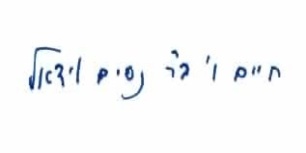 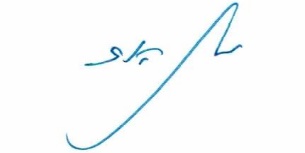 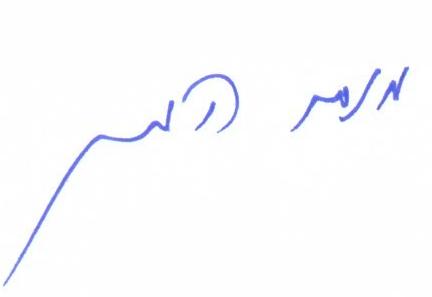 